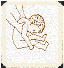 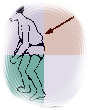 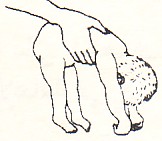 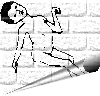 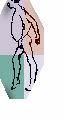 إعداد  د / بهاء الدين جلال عبد السلام إهداءاهدي هذا العمل إلى من جعلني اقتحم هذا المجال إلى من علمني الصبر والأمانة والصدق والاجتهاد في العمل إلى من جعلني احمد ربى كل يوم واشكره على عظيم نعمته إلى من غير مسار حياتي إلى هذا الطفل محمد حسن عبد الحميد. راجيا من المولى عز وجل أن يشفيه وأسال كل من يطلع على هذا الكتاب وينتفع به أن يدعو له ولأمثاله بالشفاء لعل الله عز وجل يستجيب لدعائكم يوما ما.بهاء جلال دليل التعرف على الإعاقاتيجب على ألام أن تتابع ابنها بصورة مستمرة وهذا نموذج مبسط لكي تتعرف ألام على ابنها وتتابع مراحل نموه مهارات الفهم والإدراك في الأطفال الطبيعيين :إذا لم يمر طفلك بالمراحل السابقة فعليك النظر في المراحل التالية وفحصه بعناية والتأكد من مدى تمتعه بالمهارات التالية المهارات الحركية الكبيرةالخصائص الإنمائية في السنوات الأولى من العمر . لابد من التأكيد على أن مظاهر النمو المختلفة مترابطة ويؤثر كل منها في المظاهر الأخرى. فالطفل لا ينمو حركيا حسب وإنما ينمو اجتماعيا، وعقليا، وانفعاليا أيضا.12 شهرا فما دون: يجلس دون مساعدة ويزحف وينهض ويقف دون مساعدة ويمشى بمساعدة الآخرين.12-24 شهرا يمشى وحدة، يمشى للوراء ويلتقط الألعاب من الأرض دون أن يسقط، ويسحب الألعاب أو يدفعها ويصعد السلم وينزل من عليه ممسكا بيده ويتحرك مع الموسيقى 24-36شهرا : يجرى جيدا ويقفز في مكانه يقف على رجل واحدة بالمساعدة ويمشى على رؤوس الأصابع ويقذف الكرة إلى الأمام .المهارات الحركية الدقيقة12 شهرا فما دون ذلك :يحاول الوصول إلى الأشياء، ويمسك بها ويضعها فى فمه ، يحمل الأشياء مستخدما الإبهام وإصبعا أخر ينقل الشيء من يد الى الآخر ويلقى اللعبة على الأرض ويلتقطها ثانية .12-24 شهرا:-يبنى برجا من ثلاث مكعبات يقلب الصفحات في المرة الواحدة يخربش على الورق يرسم محركا ذراعه 24-36 شهرا :-يقلب الصفحات الواحدة تلو الأخرى ويستخدم المقص ويمسك القلم بإبهامه وأصابعه وليس بقبضة اليد ، يستخدم يدا واحدة في معظم النشاطات يقلد الخطوط الدائرية والراسية والأفقية ويلعب بالمعجون مستخدما حركات مختلفة المهارات اللغوية الاستيعابية12 شهرا فما دون ذلك :   يستجيب للكلام بالنظر إلى المتحدث وينتبه إلى مصدر الصوت يستجيب بالإيماءات لكلمات الوداع والتحية ويتوقف عن النشاط عندما يقال له لا . 12-24 شهرا : يستجيب عندما يطلب إليه تحديد المكان ويفهم الكلمات مثل ويحضر الشيء الذي يطلب منه من مكان قريب ويفهم الجمل البسيطة مثل أفتح الباب .24-36 شهرا : يشير إلى صور الأشياء المألوفة عندما تذكر له أسماؤها ، ويستطيع تحديد الأشياء عندما تشرح له استخداماتها ويفهم الأسئلة من نوع لماذا وأين ويستمتع بالإصغاء إلى القصص القصيرة البسيطة ويطلب إعادتها . يفهم كلمات النهى مثل لا ، لا تفعل ذلك لا تستطيع المهارات اللغوية التعبيرية 12 شهرا فما دون يبكى ويحدث أصواتا أخرى ويكرر بعض الأصوات وحده أو عندما يتحدث الآخرون إليه . ويتفاعل مع الآخرين من خلال تقليد ألفاظهم ويعمل على إيصال أفكاره للآخرين من خلال الأنغام ويحاول تقليد الأصوات.12 – 24 شهرا: يقول أولى الكلمات ذات المعنى ويستخدم كلمات أو إيماءات لطلب الأشياء ويستخدم كلمات متعاقبة لوصف الأحداث يشير إلى نفسه بالاسم، ويستخدم كلمات مثل أنا ويستطيع نطق 50 كلمة أو أكثر لأشخاص المهمين والأشياء المألوفة في حياته.24-36 شهرا يقول جملة من كلمتين يعرف اسمه واسم عائلته يسأل أسئلة من نوع ماذا ويستخدم صيغة النفي ( مثل لا أستطيع ) ويعبر عن الإحباط عندما لا يفهمه الآخرون     المهارات المعرفية12 شهرا فما دون ذلك : -يتتبع الأشياء يميز بين الأشخاص ويستجيب للتعبيرات المرسومة على وجوه الآخرين ويقلدها.12-24 شهرا يقلد كلمات الآخرين وأفعالهم ويستجيب للكلمات أو التعليمات في كل المناسبات يستطيع التوفيق بين شيئين متشابهين وينظر إلى الصورة في الكتب ويسمى الحيوانات والأشكال المألوفة. يستوعب الفرق بين أنا وأنت ولديه قدرة على الفك والتركيبي ويتعلم من خلال الاكتشافات الذاتية.24-36 شهرا: يستجيب للتعليمات البسيطة. ينظر إلى الصورة ويسمى الأشياء المصورة ويتعرف على أشياء مختلفة في الصورة الواحدة يعرف نفسه في المرآة ويقول اسمه ويقلد أفعال الراشدين.إذا لم تنطبق على ابنك الصفات السابقة  فعليك أن تنظر في الجداول التالية لأنها تحدد إذا ما كان ابنك معاق واى نوع من الإعاقة قد يتنمى إليها واعلمي أن  الاكتشاف المبكر للإعاقة  يساعد في العلاج .علامات تظهر عند الولادة أو بعدها مباشرة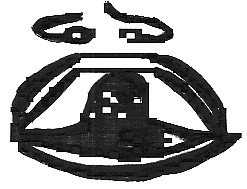 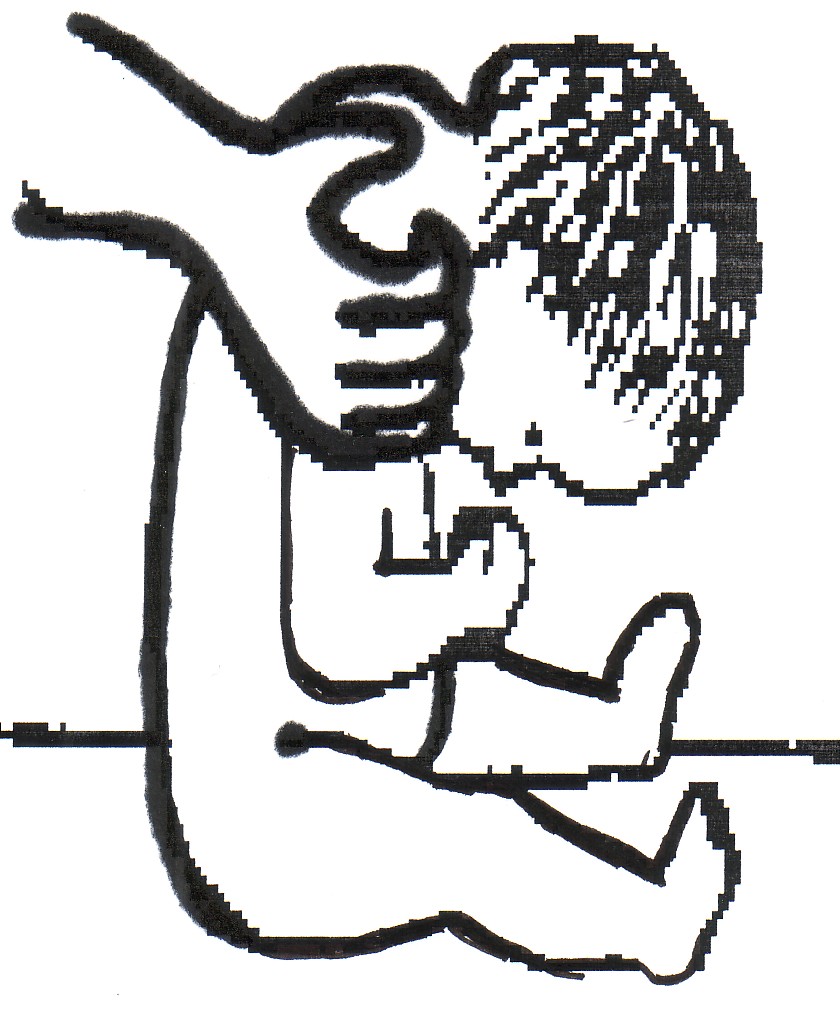 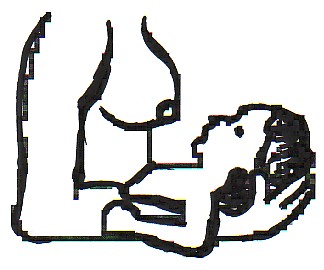 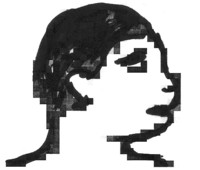 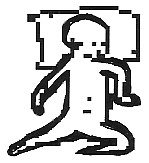 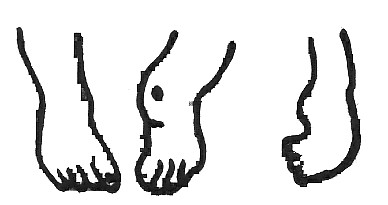 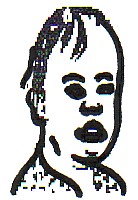 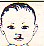 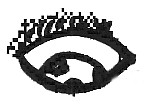 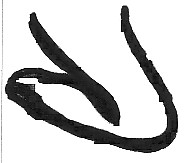 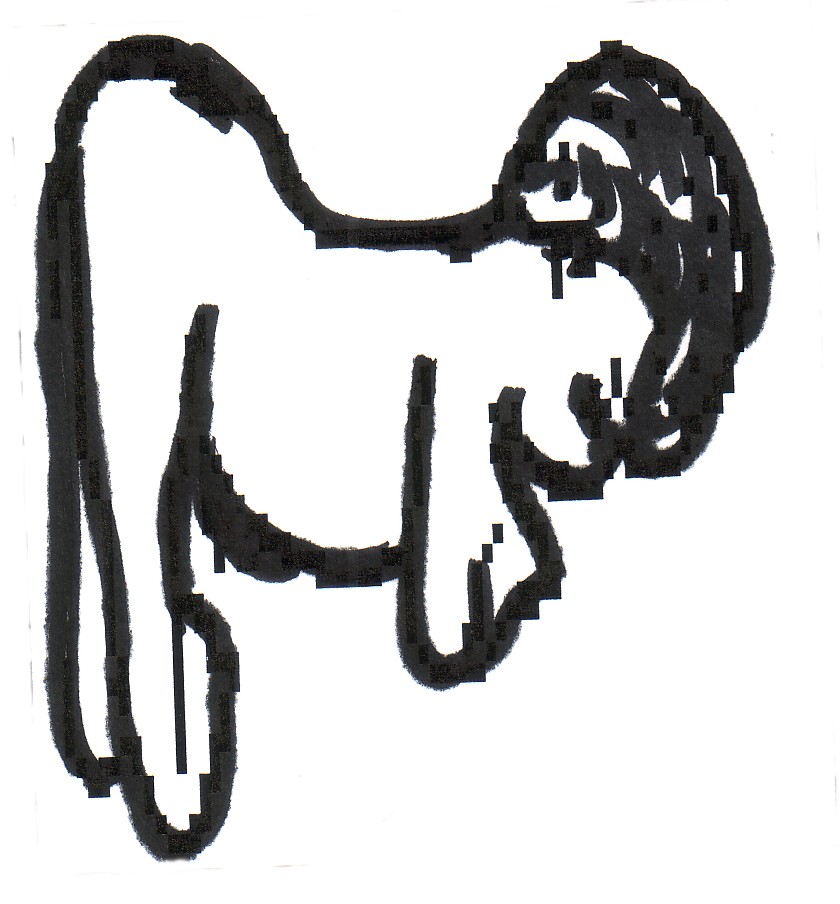 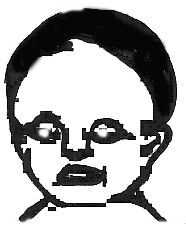 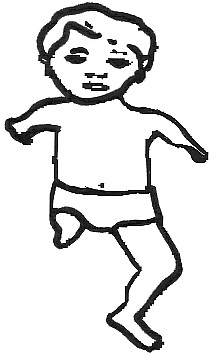 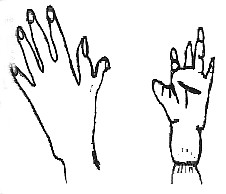 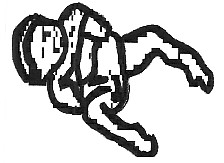 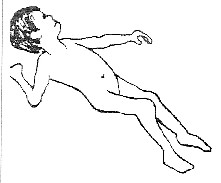 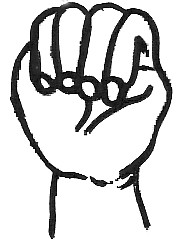 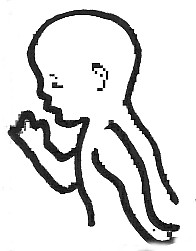 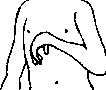 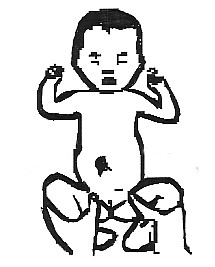 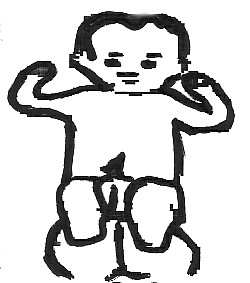 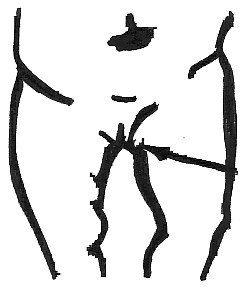 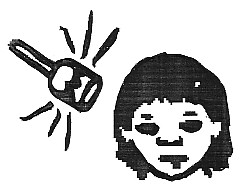 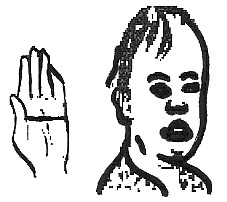 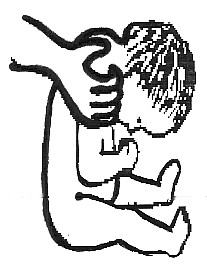 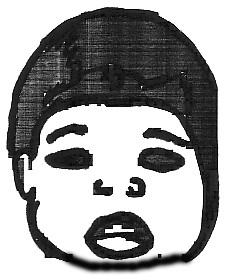 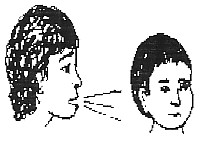 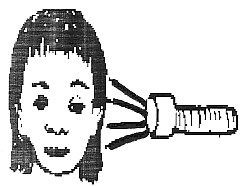 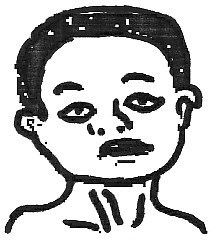 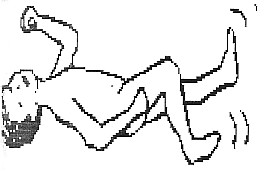 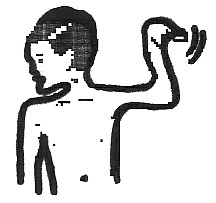 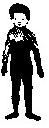 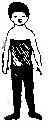 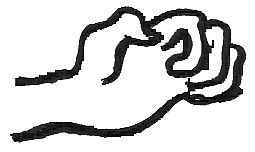 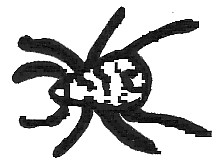 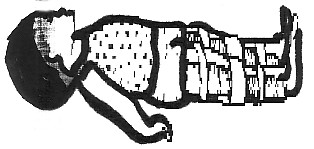 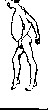 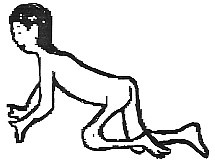 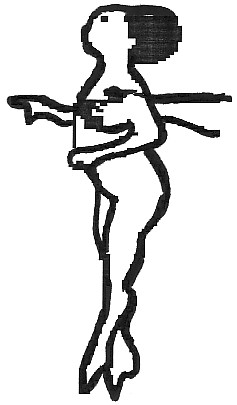 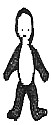 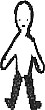 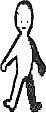 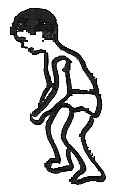 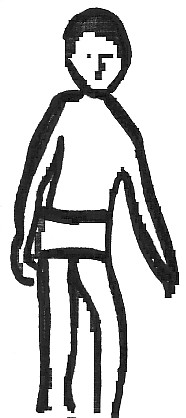 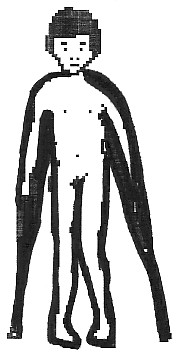 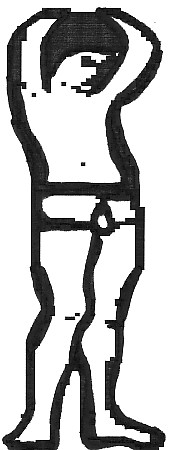 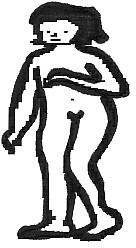 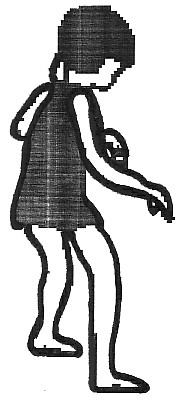 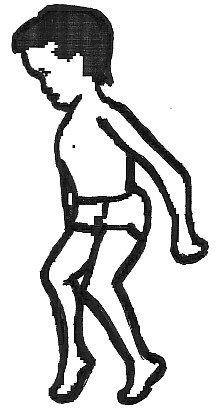 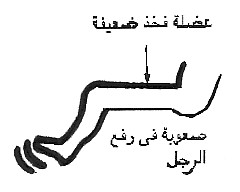 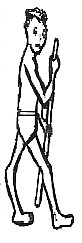 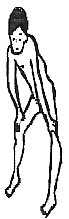 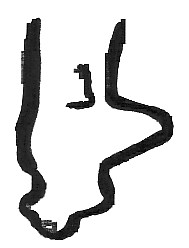 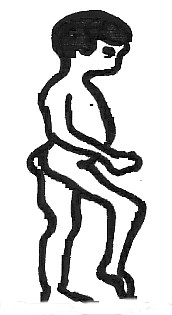 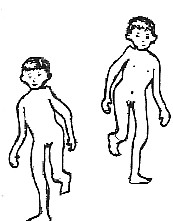 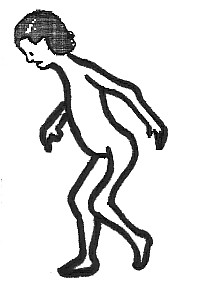 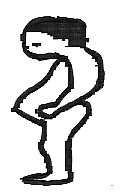 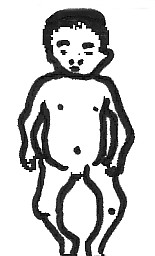 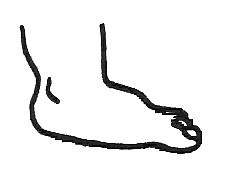 إعاقات كثيرا ما تحصل مترافقة مع إعاقات أخرى أو تكون ثانوية لها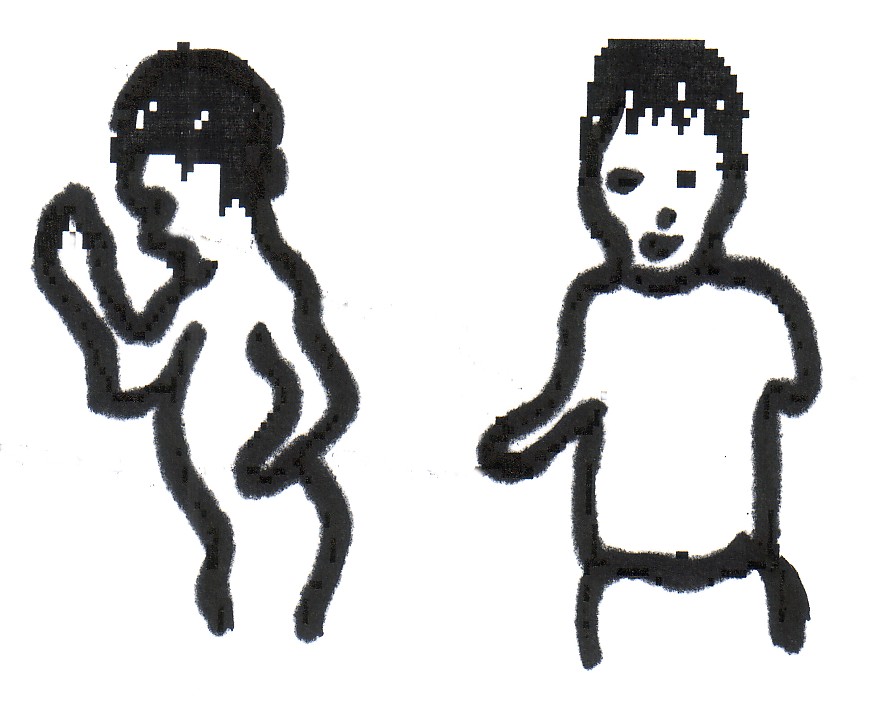 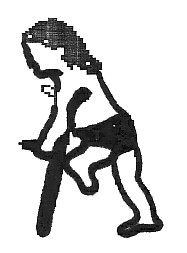 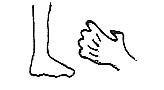 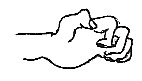 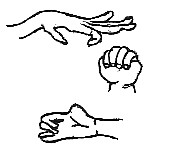 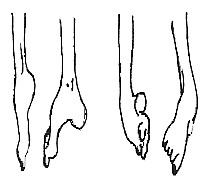 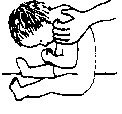 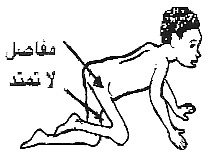 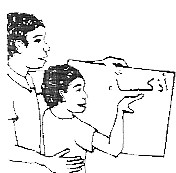 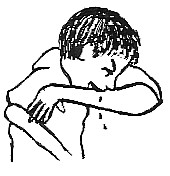 المراجع بهاء جلال   التمرينات العلاجية ودورها في تأهيل الشلل الدماغيديفيد ورنر   رعاية الأطفال المعاقينالناشر مركز دعم الجمعيات الأهلية لرعاية وتأهيل المعاقين ذهنيا بريف محافظة أسيوط بتمويل من الصندوق المصري السويسري للتنمية الاصدراتدليل الاخصائى الرياضي للإفراد المعاقين ذهنيا دليل الاخصائى الاجتماعي للإفراد المعاقين ذهنيا دليل المدرس لتخطيط البرامج وطرق التدريس للإفراد المعاقين ذهنيا دليل الاخصائى الفني للإفراد المعاقين ذهنيا دليل الاخصائى النفسي للقياس النفسي وتعديل السلوك دليل التأهيل المهني للإفراد المعاقين ذهنيا دليل التعرف على الإعاقات يصدر قريبا الأديان السماوية والإعاقة متلازمة دوان الأسباب وطرق العلاج الشلل الدماغى الأسباب وطرق العلاج المهارة المكتسبــــــــةالسن المتوقع اكتسابهاالنوم لمدة طويلة تصل لعشرين ساعة يومياًالابتسامة في الشهرينالمص والرضاعة الجيدة1-3 أشهريلتفت للصوت يتواصل مع الآخرين بالحركة يبدأ في التعرف على الآخرين يعبر عن الرضي والسخط ويغضب القدرة الممتازة على تحريك الشفاه والبلع 3- 6 أشهريتعرف على والديه يخاف من الأغراب يضحك ويبكي يستمع للمناجاة يبدأ بتقليد الأصوات 6-9  أشهريتفاعل مع التشجيع يبدأ في التعبير عن الانفعالات يعطي الألعاب للآخرين يؤشر مع السلامة 9- 12 شهريحب وجود الأطفال ولكن يلعب وحيداً 12-18 شهريبتسم للآخرين ويقلدهم يعبر عن الرغبة في الذهاب لدورة المياه 18-24شهرلا يعرف معنى مشاركة الآخرين في اللعب نشاط زائد عاصي للأوامر سنتين – سنتين ونصفيفهم معنى المشاركة سنتين ونصف – ثلاث سنواتيتعاون ويلعب مع الآخرين يأخذ الدور 3- 4 سنواتيبحث عن الأصدقاء 4- 5 سنواتالمهارة المكتسبــــــــةالسن المتوقع اكتسابهايتابع وجه الأميلتفت للضوء1-3 اشهر منتبه ينظر للمحيط حوله 3-6 أشهريلتفت بسرعة لصوت الأم يتابع الأشياء الساقطة المتحركة في مجال الرؤية 6-9  أشهرإستخراج لعبة مخفية يشرب بنفسه 9- 12 شهرترتيب اللعبة بعد تخريبها القيام بحركات منطقية يهتم بغذائه ويرضع نفسه يرفع يديه ورجليه عند اللبس 12-18  شهراللعب المنطقي مع العرائس قادر على خلع بعض الملابس يعتمد على نفسه في الأكل لا يعرف الخطر 18-24 شهرالاعتماد على التفكير الفردي والاستقلالية يعرف اسمه يستطيع لبس الحذاء سنتين – سنتين ونصفاعتماد الظهور وإبراز النفس يغسل يديه ولكن لا يقدر على تنشيفها يمكنه ارتداء الملابس ونزعها ما عدى الأزرار سنتين ونصف – ثلاث سنواتيعرف معنى الحاضر والماضي يتحفظ من الآخرين 3-4   سنواتيتعلم تغيير ملابسه 4-5  سنواتتقوسات الظهر وتشوهاته تقوسات الظهر وتشوهاته  تقوس جانبي في  العمود الفقري                           فتش عن وجود نتوء أو                                          تحدب عند انحناء الطفل  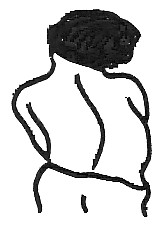 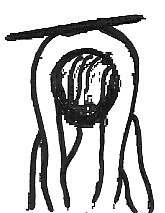 جنف(سكوليوسيس:إنحراف جانبى للعمود الفقرى) قد يحصل أيضاً نتيجة ما يلى: *شلل الأطفال *سوء تغذية العضلات (ديستروفى)  *استسقاء الحبل الشوكى(سيبنابيفيدا) *إعاقات جسدية أخرى   إذا ظهرت على الطفل هذه العلامات:               والعلامات التالية أيضاً: انحناء في                                               *بطن بارزة إلى الأمام، فى الغالب أسفل العمود                                            *قد يكون ناجماً عن تقلصات 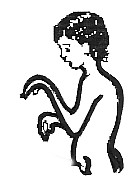 الفقري                                                 هنا أو عن عضلات المعدة الضعيفة طبيعى فى الأغلب    إذا ظهرت على الطفل هذه العلامات:               والعلامات التالية أيضاً: انحناء في                                               *بطن بارزة إلى الأمام، فى الغالب أسفل العمود                                            *قد يكون ناجماً عن تقلصات الفقري                                                 هنا أو عن عضلات المعدة الضعيفة التشخيص المحتمل: بزخ (الوردوسيس) وهو انحناء العمود الفقري إلى الأمام،ويحصل في حالات : *شلل الأطفال *استسقاء الحبل الشوكى *الشلل الدماغي *سوء تغذية العضلات(ديستروفى) *متلازمة "دون" (المنغولية) *الفدامة((القماءة أو الكريتينية) *طفل يبقى صغيراً(القزمية) *إعاقات عديدة أخرى ظهر محدودب 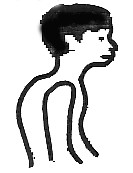 الحدب(كيفوسيس) يحصل في حالات:*التهاب المفاصل *إصابة الحبل الشوكي*شلل أطفال حاد *مرض هشاشة العظام ثنية قاسية                                 * يبدأ ببطء ، وبلا ألم 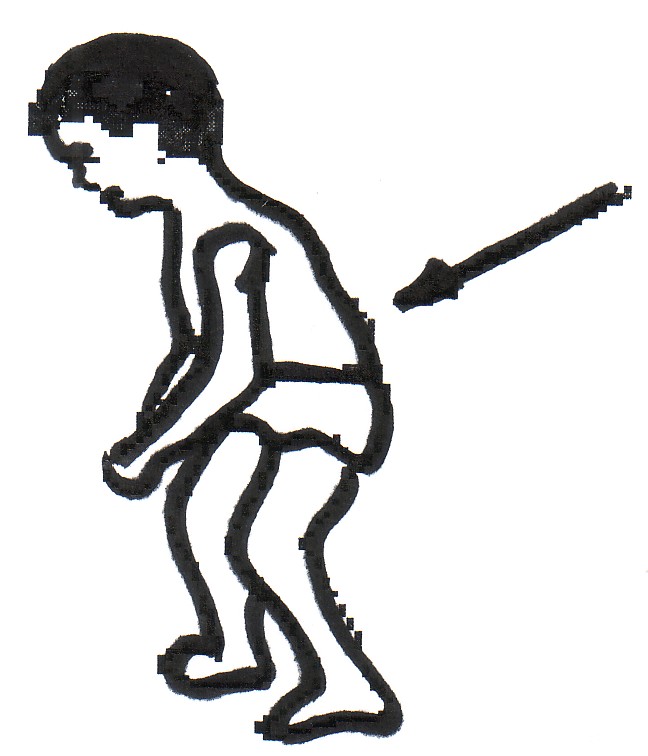 وحادة أو نتوء                             * غالباً ما يكون للعائلة تاريخ من السل حاد في عظام                              * قد يؤدى إلى شلل الجزء الأسفل من الجسم الظهر سل في العمود الفقري كتلة قاتمة وطرية                    *موجودة عند الولادة فوق العمود                          *أحياناً لا تكون أكثر من منطقة طرية الفقري                                   الفقري                                أو منتفخة  على العمود الفقري 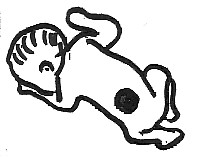                                      *ضعف وفقدان الإحساس في القدمين أو في الجزء                                        لأسفل من  الجسم    استسقاء الحبل الشوكى (سبينابيفيدا) (ليس على الظهر) 